Para qualquer informação por favor contacte o escritório da nossa paróquia: 732- 254-1800 linha 15 em Português.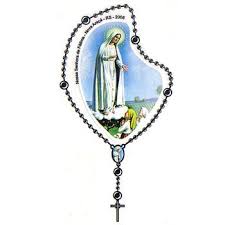 A secretaria Humbelina estará no escritório da paróquia para atender em Português, nas segundas-feiras, quartas-feiras, das 9:00 AM-3:00 PM e sextas-feiras das 9:00AM-2:00PM. Atendimento pastoral em português: As visitas nas casas dos doentes e idosos devem ser marcadas com um dos Ministros Extraordinários da Eucaristia ou com o Padre. No caso de urgência ligue directamente para o Padre Stanislaw Wilczek– 732-599-5525.---------------------------------------------------------------------PEREGRINAÇAO PARA BLUE ARMY SHRINEOntem começou a tradicional peregrinação dos emigrantes portugueses para Santuário. Hoje (domingo) aproximadamente as 06:30 PM na frente do hotel haverá uma Missa campal para os peregrinos para qual convidamos a todos e amanha no santuário haverá uma programação especial; as 10:00 AM Procissão saindo da Capelinha; as 11:00 AM Missa solene com a procissão e adeus; as 03:00
PM Rosário e enceramento da peregrinação. Convidamos a todos para participarem.----------------------------------------------------------------------------------RETIRO ESPIRITUALNos dias 06 e 07 de Junho na escola de St. Stephan em Perth Amboy acontecera um retiro espiritual “Renascer do
fogo e do Espirito”. O retiro será orientado pelo Pé Serginho da Comunidade Canção Nova. Faça a reserva desta data com a Maria Celia  e participe neste tempo de renovação da fé.----------------------------------------------------------------------------------DIA DE PORTUGALA tradicional celebração da Missa do Dia do Portugal será realizada no dia  10 de Junho (quarta-feira) as 08:00 PM
(terça-feira) na catedral da diocese de Newark. Por este motivo neste dia não haverá a celebração na igreja Corpus Christi em South River. Convidamos a todos os nossos paroquianos para participarem e representarem a nossa comunidade.----------------------------------------------------------------------------------DIA MUNDIAL DAS FAMILIASComo já e de conhecimento de muitos nos dias 22 a 25 de Setembro em Filadélfia acontecera o encontro Mundial das
Famílias e nos dias 26 e 27 de Setembro estará presente o Papa Francisco. Maiores informações e inscrição para este evento  você pode fazer através do site em português: www.worldmeeting2015.org As pessoas interessadas de participar neste evento devem entrar em contato com a secretaria dona Humbelina ou com Nei.----------------------------------------------------------------------------------Nossa Despensa de Tempo, Talento, & TesouroFim- de- Semana de 09 e  10  de MaioColecta: $5,344.50 + $685.00- pelo correioTotal: $6,029.50Colecta do dia de Ascensao: $1,131.00A todos muito obrigado pela vossa generosidade e sacrificio!----------------------------------------------------------------------------------Havera’ uma segunda colecta Diocesana na proxima semana.INTENÇÕES DAS MISSASSábado  23 de Maio- ------------Domingo 24 de Maio- Manuel Semiao Quarta-feira 27 de Maio- Maria Celeste de Jesus Sábado 30 de Maio- -------------Domingo 31 de Maio- Manuel Lucas Novo ADORAÇAO NOCTURNAHavera’ Adoraçao  ao Santissimo Sacramento durante a noite de 30 para 31 de Maio das 9:00 p.m. as 7:30 a.m. Venha passar tempo com o Nosso Senhor em Adoraçao e oraçao.----------------------------------------------------------------------------------FESTA DO CORPO DE DEUS - CORPUS CHRISTIA festa anual do Corpo de Deus sera no dia 21 de Junho, 2015. A comissao organizadora da festa tera’ uma reuniao na quarta-feira dia 27 de Maio as 8:00 PM no salao da reitoria. Se houver mais alguem interessado em particiapar na organizaçao convidamos a participar da reuniao.----------------------------------------------------------------------------------PENTECOSTESAo término do período de cinqüenta dias após a Páscoa, a festa de Pentecostes, a vinda do Espírito Santo sobre os apóstolos, marca o cumprimento da promessa de Jesus Cristo: "Quando vier o Paráclito que vos enviarei de junto do Pai, o Espírito da Verdade que vem do Pai, ele dará testemunho de mim. E vós também dareis testemunho, porque estais comigo desde o princípio" (Jo 15, 26-27). E João acrescenta ainda: "Quando vier o Espírito da Verdade, ele vos conduzirá à verdade plena, pois não falará de si mesmo, mas dirá tudo o que tiver ouvido e vos anunciará as coisas futuras! (Jo 16,13)
Para nós, cristãos, é a festa do Divino Espírito Santo que inunda novamente a Terra, descendo sobre os apóstolos reunidos com Maria, Mãe de Jesus, e mais 120 outros discípulos, por ordem do mesmo Jesus Cristo.
Estas duas festas, Páscoa e Pentecostes, marcam as datam maiores da vida da Igreja, no seu nascimento e no seu desenvolvimento sob o impulso do Espírito Santo, cuja descida sobre Maria Santíssima e os apóstolos foi marcada por eventos que lhe deram a maior publicidade. "Achavam-se em Jerusalém judeus piedosos, vindos de todas as nações que há debaixo do Céu. Com o ruído que se produziu, a multidão acorreu perplexa, cada qual ouvia falar em seu próprio idioma. Estavam todos estupefatos e, atônitos, perguntavam uns aos outros: "O que vem a ser isto?" (At. 2, 5-6. 12).
"O tempo da Igreja teve início no momento em que as promessas e os anúncios, que tão explicitamente se referiam ao Consolador, ao Espírito da Verdade, começaram a verificar-se sobre os apóstolos, com poder e com toda a evidência, determinando assim o nascimento da Igreja" (JoãoPaulo II, em Dominum et Vivificantem, 25).
É a partir de Pentecostes que o ser humano toma consciência do seu poder de amar, reconhecendo no outro a sua própria humanidade, sem distinção de raça,         tribo, sangue ou cor.  